政府网站监管年度报表（2018年度）填报单位：国家邮政局网站抽查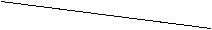 一季度二季度三季度四季度总计网站抽查网站总数（单位：家）网站总数（单位：家） 367 367 367 367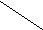 网站抽查抽查比例（单位：%）抽查比例（单位：%）30303030网站抽查抽查网站数量（单位：家）抽查网站数量（单位：家）111111111111444网站抽查抽查合格率（单位：%）抽查合格率（单位：%） 100100100100网站抽查不合格网站数量（单位：家）不合格网站数量（单位：家） 00000网站抽查问责人次（单位：人次）约谈 0 0000网站抽查问责人次（单位：人次）书面检查00000网站抽查问责人次（单位：人次）通报批评00000网站抽查问责人次（单位：人次）警告或记过处分00000网站抽查问责人次（单位：人次）调离岗位或免职00000网站抽查问责人次（单位：人次）其他00000网站抽查是否纳入政府年度绩效考核是否纳入政府年度绩效考核√是（2%）　　　　　□否√是（2%）　　　　　□否√是（2%）　　　　　□否√是（2%）　　　　　□否√是（2%）　　　　　□否安全检查检查次数（单位：次） 2 2 2 2 2 2安全检查检查网站数量（单位：家）367367367367367367网站开设整合运行网站总数（单位：家） 367 367 367 367 367 367网站开设整合新开设网站数量（单位：家） 0 0 0 0 0 0网站开设整合整合迁移网站数量（单位：家） 0 0 0 0 0 0“我为政府网站找错”平台网民留言办理收到留言数量（单位：条）268268268268268268“我为政府网站找错”平台网民留言办理按期办结数量（单位：条） 245 245 245 245 245 245“我为政府网站找错”平台网民留言办理超期办结数量（单位：条）232323232323假冒政府网站处置发现数量（单位：个） 0 0 0 0 0 0假冒政府网站处置处置数量（单位：个） 0 0 0 0 0 0人员培训培训次数（单位：次）272727272727人员培训培训人次（单位：人次）891891891891891891人员培训培训天数（单位：天）23.523.523.523.523.523.5其　　他 无 无 无 无 无 无 无